INDIKATOR KINERJA INDIVIDU (IKI) 2018PADA BAGIAN ADMINISTRASI PEMBANGUNAN SETDA KAB. LUMAJANGLumajang,     Februari 2018Kepala Bagian Administrasi PembangunanSetda Kab. Lumajang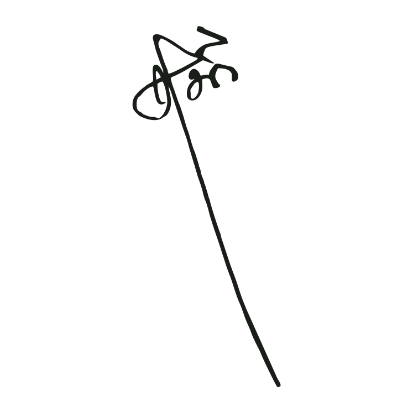 Ir. HAIRIL DIANINIP 19660922 199202 1 001NONAMA JABATANNAMA PEGAWAITUGAS DAN WEWENANG1.KEPALA BAG. ADM. PEMBANGUNANIr. HAIRIL DIANI, M.SiPerumusan dan penyusunan program kerja Bagian Administrasi PembangunanPerumusan kebijakan teknis dan petunjuk teknis pembinaan, pengendalian dan evaluasi administrasi pembangunanPengkoordinasian penyusunan pedoman pelaksanaan kebijakan dan program dibidang pembangunanPengkoordinasian pembinaan, monitoring dan evaluasi pelaksanaan kebijakan dan program di bidang pembangunanPelaksanaan pengelolaan manajemen administrasi pembangunanPelaksanaan pelaporan, monitoring evaluasi dan perkembangan pelaksanaan pembangunan yang dikelola masing-masing unit satuan kerjaPemberian pelayanan konsultasi / koordinasi kepada unit kerja berkaitan pengelolaan pembangunanPelaporan pelaksanaan tugas dan program kerja Bagian Administrasi PembangunanPelaksanaan operasional administrasi Umum, Kepegawaian dan KeuanganPemberian saran dan pertimbangan mengenai langkah-langkah dan tindakan-tindakan yang perlu diambil dibidang tugasnya kepada sekretaris Daerah melalui Asisten Ekonomi dan PembangunanPelaksanaan fungsi lain sesuai yang diberikan oleh Sekretaris Daerah serta Asisten Ekonomi dan Pembangunan2.SUB.BAG. MONITORING EVALUASI DAN PELAPORANNANA INDRAWAHYUNI, SH.Menyusun program kerja Sub Bagian Monitoring, Evaluasi dan pelaporanMengolah data pelaksanaan kegiatan pembangunan daerahMenyusun rencana jadwal monitoring dan evaluasiMelaksanakan koordinasi dengan unit/satuan kerja dalam rangka laporan pelaksanaan kegiatan pembangunanMelaksanakan monitoring dan evaluasi pelaksanaan kegiatan pembangunanMenyusun konsep permintaan laporan pelaksanaan kegiatan pembangunan dari masing-masing unit/satuan kerjaMenghimpun dan menganalisa laporan pelaksaan dari masing-masing unit/satuan kerjaMelaksanakan rekonsiliasi atas pelaporan pelaksanaan kegiatan pembangunanMelaporkan pelaksanaan tugas dan program kerja sub bagian monitoring, evaluasi dan pelaporanMemberikan saran dan pertimbangan mengenai langkah-langkah dan tindakan-tindakan yang perlu diambil di bidang tugasnya kepada Kepala Bagian Administrasi PembangunanMelaksanakan tugas-tugas lain yang diberikan oleh Kepala Bagian Administrasi Pembangunan3. KA.SUB. BAG. ADMINISTRASI PROGRAM-Menyusun program kerja Sub Bagian Penyusunan dan Administrasi Program;Mengolah data usulan-usulan program pembangunan dari unit satuan kerja;Menyusun sinkronisasi antara usulan dengan rencana prioritas pembangunan yang telah ditetapkan dengan RPJMD;Melaksanakan fungsi ketatausahaan, kepegawaian, dan keuangan;Merumuskan pedoman, petunjuk teknis, dan pelaksanaan pembangunan;Melaporkan pelaksanaan tugas dan program kerja sub bagian penyusunan administrasi program;Memberikan saran dan pertimbangan mengenai langkah-langkah dan tindakan-tindakan yang perlu diambil di bidang tugasnya kepada Kepala Bagian Administrasi Pembangunan;Melaksanakan tugas-tugas lain yang diberikan oleh Kepala Bagian Administrasi Pembangunan4.BENDAHARA PEMBANTUENDRA SUKANDIYANTOMengerjakan SPJ Tiap BulanMengerjakan Laporan SPJ FungsionalMengerjakan Buku Kas UmumMengerjakan Buku PajakMengerjakan Buku Kas TunaiMengerjakan Buku Bank/RCMengerjakan Buku PanjarMengerjakan Laporan Penutupan Kas ke DPKADMengerjakan Berita Acara Pemeriksaan Kas ke  BPKDMengerjakan pengendali Kredit AnggaranMengerjakan Penutupan Kas, Rekap UP dan Lap. Bulanan Tiap Bulan5.PENGURUS BARANG PEMBANTUMOCH. ALAMSAHRUDIN SUTOMASMengusulkan kebutuhan sarana dan prasaranaMenerima dan mencatat barang-barang inventaris dan mendistribusikan ke seluruh kasubagMembuat laporan aset per semester dan per tahunMengadakan rekonsiliasi ke BPKDMengusulkan, menerima, mencatat dan mendistribusikan barang